COVİD-19 SALGIN HASTALIK SÜRECİNDE PSİKOSOSYAL DESTEK ÇALIŞMALARI        -VELİ OTURUMLARI-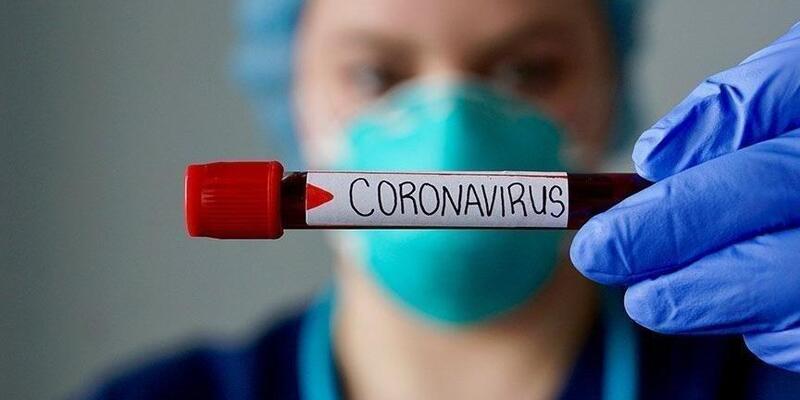        AMAÇLAR VE HEDEFLER Covid-19 sonrası çocukların yetişkinlerin tepkilerini normalleştirmek Bu hastalığın çocuklar  ve yetişkinler üzerinde yarattığı olumsuz etkileri azaltmakÇocukların, yetişkinlerin iletişim becerilerini güçlendirip psikolojik sağlamlıklarını arttırmak Öğretmenlerin ve anne babaların çocuklarına nasıl destek olacakları hakkında bilgi vermek           COVİD-19 NEDİR?COVID-19  insandan insana bulaşabilen bir solunum yolu virüsüdür.Korona virüs grubuna giren virüsler (COV), soğuk algınlığı gibitoplumda yaygın görülen, hafif ya da ciddi enfeksiyon tablolarına neden olabilen büyük bir virüs ailesidir. COVID-19, korona virüs hastalığına neden olan bu ailenin bir üyesidir.Dünyadaki ilk COVID-19 vakası Aralık 2019 tarihinde Çin’in VuhanŞehrinde, ülkemizde ise ilk vaka 11 Mart 2020’de saptanmıştır.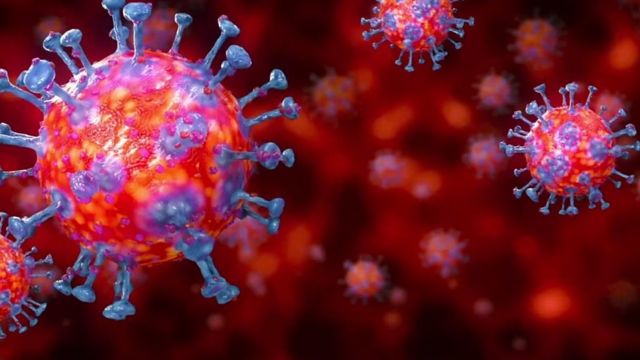 Covid-19 Salgın Hastalığına Bağlı  Olarak Yetişkin ve Çocuklarda  Görülebilecek Ruhsal TepkilerStres ve değişen sosyal ilişkilerEğitim/Okul sürecindeki değişikliklerİş sürecinde ve gelir düzeyindeki değişikliklerAksayan tedavi süreciKayıp / yasKorkuKaygı /BelirsizlikBu etkiler olayın şiddeti ve derecesine göre kişiden kişiye göre farklılık gösterebilir. Bu tepkileri göstermek bizi zayıf bir kişiliğe sahip olduğumuzu göstermez, bunlar olağanüstü durumlarda gösterilen olağan tepkilerdir. Ama şiddeti ve derecesi her gün artarak devam ediyorsa bir uzmana görünmek daha faydalı olabilir.Çocuklara Nasıl Yardımcı Olabilirsiniz?Bilgi edinin: COVID-19 salgın süreci hakkında doğru kaynaklardan alınan  bilgileri paylaşın.Dinleyin: Yapabileceğiniz en iyi ve anlamlı şeylerden biri dinlemektir.  İzin verin: Soru sormalarına izin verin. Normalleştirin: Bu stresli dönemin ve yaşadıkları duyguların geçici olduğunu, yaşamın bir süre sonra normale döneceğini belirtin.Güven verin: Gerekli önlemleri aldığınızı ve bundan sonra da almaya devam  edeceğinizi ifade edin.Model olun: Bu süreçte ne yapmaları ya da nasıl davranmaları  gerektiği konusunda örnek olun.Kendinize Nasıl Yardımcı Olabilirsiniz?Medyayı sağlıklı kullanın; bilimsel, somut ve gerçekçi bilgiler  edinin.Korunma yöntemlerini öğrenin ve uygulayın.Sağlığınızı önemseyin.Yaşadığınız duyguların normal ve geçici olduğunu bilin.Kendinize zaman ayırın.Sevdiklerinizle duygu ve düşüncelerinizi paylaşın, onlarla zaman geçirin.Olumsuz düşüncelerinizi gözden geçirin.Yaşadığınız stres ve kaygının etkileri artarak  devam ediyorsa lütfen bir uzmana  başvurun.Yeni normal ve kontrollü sosyal hayatYeni normal kavramı beraberinde kontrollü sosyal hayat  kavramını da getirmektedir. Yeni normal – kontrollü sosyal hayat kavramları ile ilgili tüm  bireylerin birtakım sorumlulukları bulunmaktadır.      BESNİ REHBERLİK ARAŞTIRMA MERKEZİ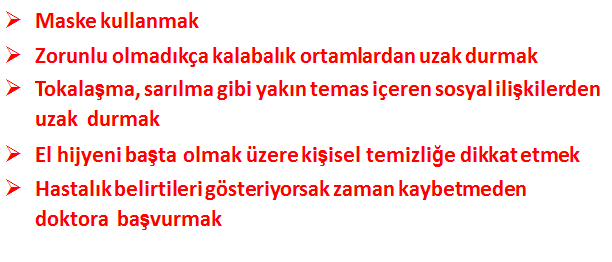 (Rehberlik Hizmeti Bölüm Başkanlığı)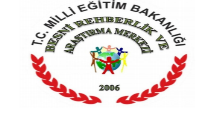 Adres: Yenibesni Mah. Kurdini Sokak Besni Eğitim Vakfı İlkokulu zemin kat 02300/Besni/ADIYAMAN     Telefon	: 04163182060Bizi Instagram’ da takip edin.